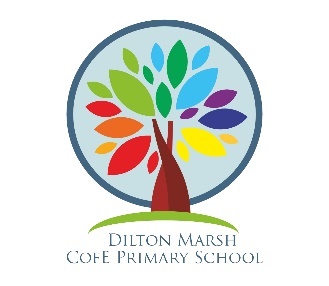 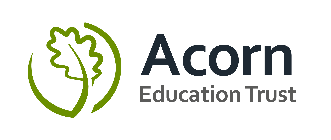 Dilton Marsh Church of England Primary School Art Policy This policy has been developed by a working group made up of:Head teacher: Jill HibbsArt lead: Sophie Lazar Schedule for review of this policy:This Policy should be read in conjunction with the following:Specific Subject PoliciesSEND policyAssessment, Marking and Feedback PolicyOur visionAt Dilton Marsh C of E Primary School we value Art as an important part of the children’s entitlement to a broad and balanced curriculum which is fully inclusive to every child. Art provides children with opportunities to develop and extend their skills and gives them the opportunity to express their individual ideas, interests and thoughts.  Together, we strive to provide a safe, nurturing and challenging environment within our Christian ethos of kindness and respect.We share a passion for life-long learning and strive for the best for ourselves, others and the World.Children are encouraged to become independent, curious and resilient learners with the ability to learn from their mistakes and accept challenges.“For Nothing is Impossible with God.”Luke 1 : 37Through our school vision, we strive to have children who ‘have a passion for life-long learning’ and ‘curiosity’ to explore different art forms and develop a more rigorous understanding of art. We want our children to challenge their thinking and know that possibilities are endless by equipping them with the knowledge and skills to experiment, invent and create their own works of art, craft and design.Introduction At Dilton Marsh C of E Primary School we are committed to providing all children with learning opportunities to engage in art and design. The purpose of Art and Design education is to give pupils the skills, concepts and knowledge necessary for them to express their responses to ideas and experiences in a visual or tactile form. It ignites their imagination and is a fundamental means of personal expression. While it is essentially a practical subject, art should provide opportunities for the child to be reflective practitioners to make informed, critical responses to their own work and the work of others. There is great pleasure derived from Art and Design and, through deeper understanding; pupils can gain access to cultural richness and diversity. The enjoyment and appreciation of the visual arts enriches all our lives. Aims The National Curriculum for Art and Design aims to ensure that all pupils: Produce creative work, exploring their ideas and recording their experiences Become proficient in drawing, painting, sculpture and other art, craft and design techniques Evaluate and analyse creative works using the language of art, craft and design Know about great artists, craft makers and designers, and understand the historical and cultural development of their art forms Teaching and learning The Art curriculum allows children to experience the main areas of artistic study as defined in the National Curriculum. Our teaching enables children to have opportunities to: Communicate their feelings and ideas in visual form based on what the observe, remember and imagine Develop an idea or theme for their work drawing on visual and other sources and discuss their methods Experiment with and apply their knowledge of the elements of art, choosing appropriate media Modify their work in the light of its development and their original intentions Identify different types of art, craft and design and their purposes Begin to identify the characteristics of art in a variety of genres from different periods, cultures and traditions, showing some knowledge of the related historical background Make imaginative use in their own work of a developing knowledge of the work of other artists Relate artwork to other areas of the curriculum  Design and present work for display Curriculum The children undertake a balanced programme that takes account of abilities, aptitudes and physical, emotional and intellectual development. Through Art and Design, the children learn a range of skills, concepts, attitudes, techniques and methods of working. Early YearsPupils explore and use a variety of media and materials through a  combination of adult directed and independent activities. Children sing songs, make music and dance, and experiment with ways of changing themThey safely use and explore a variety of materials, tools and techniques, experimenting with colour, design, texture, form and function.Children use what they have learnt about media and materials in original ways, thinking about uses and purposesThey represent their own ideas, thoughts and feelings through design and technology, art, music, dance, role-play and stories.Key Stage 1 Pupils are taught to: Use a range of materials creatively to design and make products. Use drawing, painting and sculpture to develop and share their ideas, experiences and imagination. Develop a wide range of art and design techniques in using colour, pattern, texture, line, shape, form and space. About the work of a range of artists, craft makers and designers, describing the differences and similarities between different practices and disciplines, and making links to their own work.Key Stage 2Pupils are taught to develop their techniques, including their control and their use of materials, with creativity, experimentation and an increasing awareness of different kinds of art, craft and design. Pupils should be taught: To create sketch books to record their observations and use them to review and revisit ideas To improve their mastery of art and design techniques, including drawing, painting and sculpture with a range of materials [for example, pencil, charcoal, paint, clay] About great artists, architects and designers in history.Progression and ContinuityOur school uses a variety of teaching and learning styles in art and design lessons. Our main aim is to develop the children’s knowledge, skills and understanding in art and design.  We ensure that the act of investigating and making includes exploring and developing ideas, evaluating and developing work. We do this through a mixture of direct teaching and individual/group activities. The adults will draw attention to good examples of individual performance as models for other children. Children are encouraged to evaluate their own ideas and methods, and the work of others. Children are provided with activities to develop their experience of tools, techniques, media, language, line, shape, colour, texture and pattern. The children are exposed to the work of great artists, craft makers and designers and to discuss the techniques, skills and meaning that are represented in that work. At Dilton Marsh C of E Primary School we use Plan Bee which is a meticulously designed scheme to ensure coverage of the National Curriculum.  Skills are developed across the key stages meaning that learning is reviewed and built upon each year in a sequential, cyclical way. Children are exposed to a variety of art types and have the opportunity to discover each variety in depth. Assessment At Dilton Marsh C of E Primary School assessment is an integral part of the teaching process and is used to inform planning and to facilitate differentiation. Monitoring Each child has an art sketchbook which serves as a cumulative record of their work, including photographs. Informal ongoing assessment is carried out by the class teacher to include marking of work and discussions with the child. Monitoring takes place regularly through sampling children’s work, teacher planning and learning walks. Progression This is ensured by following the planning provided in our Plan Bee scheme and through the monitoring of sketchbooks by class teachers and the art lead. Whole school and year group overviews are available which detail the skills being covered by each topic. The progression of skills are clearly illustrated due to the sequential nature of the scheme.  Spiritual, moral, social and cultural development The teaching of art and design offers opportunities to support the social development of our children through the way we expect them to work with each other in lessons. Group work allows children to work together and gives them the opportunity to discuss their ideas and feelings about their own work and the work of others. Their work in general helps the to develop the respect for the abilities of other children and it encourages them to collaborate across a range of experiences. Children learn to respect and work each other and adults, thus developing a better understanding. Children develop an understanding of different times and cultures through their work on artists, designers and craftspeople. ResourcesThere are a wide range of resources to support the teaching of art and design across the school. All classes have a range of basic resources stored in classrooms. Further resources are stored in the resource cupboard for teachers to use when needed. Created by:Sophie Lazar The implementation of this policy will be monitored by:Sophie Lazar Monitoring will take place:TermlyNext review date:March 2024